Channel fan EPK 31/6 APacking unit: 1 pieceRange: 
Article number: 0086.0616Manufacturer: MAICO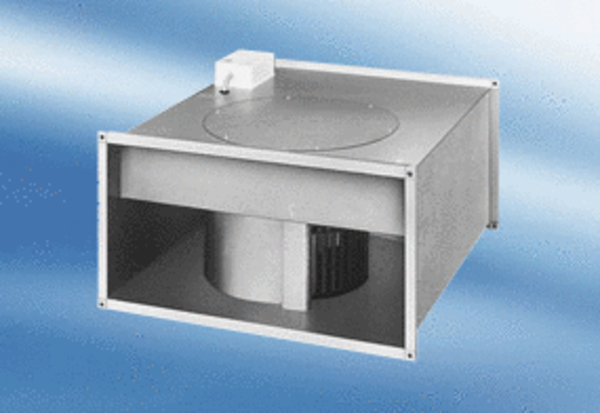 